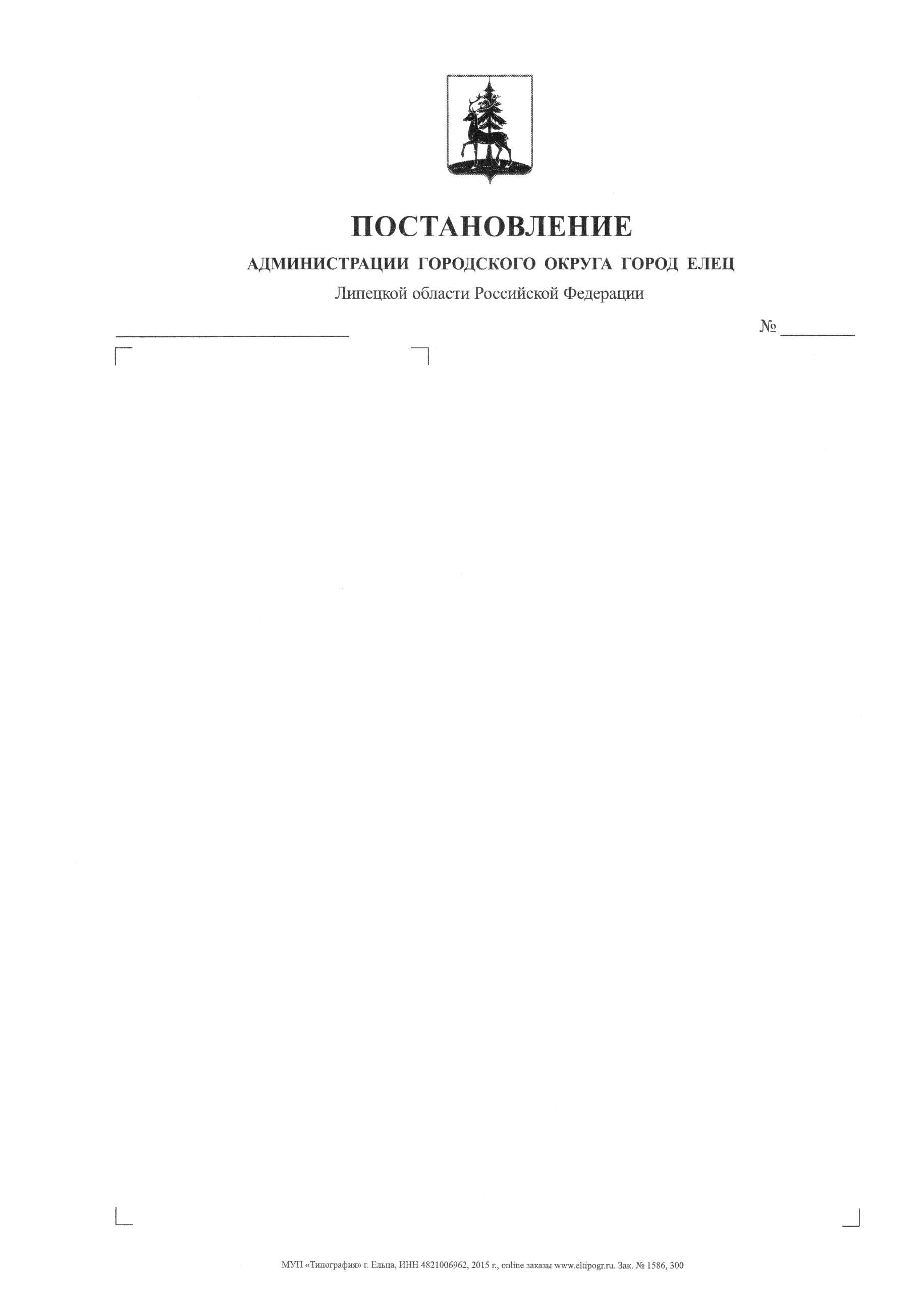 31.05.2018											838Об утверждении Порядка предоставления в 2018 году  субсидий на поддержку социально ориентированных некоммерческих организаций городского округа город ЕлецВ целях поддержки  социально ориентированных некоммерческих организаций, их вовлечения в решение задач социального развития городского округа город Елец, в соответствии с Федеральным законом от 06.10.2003                        № 131-ФЗ «Об общих принципах организации местного самоуправления                       в Российской Федерации», Федеральным законом от 12.01.1996 № 7-ФЗ                      «О некоммерческих организациях», постановлением Правительства Российской Федерации от 07.05.2017 №541 «Об общих требованиях                                к нормативным правовым актам, муниципальным правовым актам, регулирующим предоставление субсидий некоммерческим организациям,                   не являющимся государственными (муниципальными) учреждениями»,                         с пунктом 2 статьи 78.1 Бюджетного кодекса Российской Федерации, постановлением администрации Липецкой области от 31.10.2013 № 495                      «Об утверждении государственной программы Липецкой области «Реализация внутренней политики Липецкой области», постановлением администрации города Ельца от 24.12.2013 № 2008 «Об утверждении муниципальной программы «Повышение качества и доступности оказания услуг в сфере образования, культуры, физической культуры и спорта, молодежной политики городского округа город Елец на 2014-2020 годы» (с изменениями),                                   в соответствии с решением Совета депутатов городского округа город Елец                   от  22.12.2017 № 26 «О «Бюджете городского округа город Елец на 2018 год                    и плановый период 2019 и 2020 годов» (с изменениями), учитывая заключение прокуратуры города Ельца, руководствуясь Уставом городского округа город Елец, администрация городского округа город ЕлецПОСТАНОВЛЯЕТ:1. Утвердить Порядок предоставления в 2018 году субсидий                                    на поддержку социально ориентированных некоммерческих организаций городского округа город Елец согласно приложению к настоящему постановлению.2. Настоящее постановление вступает в силу со дня его официального опубликования.3. Контроль за исполнением настоящего постановления возложить             на заместителя главы администрации городского округа город Елец                    Т.Ф. Ромашину.Глава городского округагород Елец       							    		   С.А. ПановСкогорева М.В.2 01 34ВНОСИТ:И.о. председателя комитета по делам молодежиадминистрации городского округагород Елец                       					     М.В. СкогореваСОГЛАСОВАНО:И.о. первого заместителя главы администрации городского округагород Елец                                         			               А.В. ИшановИ.о. заместителя главыадминистрации городского округагород Елец                                         			    	     Г.А. ВороноваПредседатель финансового комитетаадминистрации городского округа город Елец								     С.В. ИвляеваПредседатель комитета бухгалтерского учета и отчетности администрации городского округа город Елец				     Т.А. КрикуноваПредседатель правового комитетаадминистрации городского округагород Елец                                				      Е.В. ЕршоваУправляющий деламиадминистрации городского округагород Елец                                        				      В.И. УстиновПриложение к постановлению администрации городского округа город Елецот «   »                       № __       ПОРЯДОКпредоставления в 2018 году субсидий на поддержку социально ориентированныхнекоммерческих организаций городского округа город ЕлецОбщие положения о предоставлении субсидийПорядок предоставления в 2018 году субсидий на поддержку социально ориентированных некоммерческих организаций городского округа город Елец (далее – Порядок) определяет механизм предоставления субсидий из бюджета городского округа город Елец (далее – городской бюджет) социально ориентированным некоммерческим организациям, зарегистрированным в установленном порядке в качестве юридического лица и осуществляющим деятельность на территории городского округа город Елец (далее – организации), при условии осуществления ими видов деятельности, предусмотренных пунктами 1 и 2 статьи 31.1 Федерального закона  от 12.01.1996 № 7-ФЗ «О некоммерческих организациях».Субсидии предоставляются социально ориентированным некоммерческим организациям на реализацию проектов в рамках осуществления ими уставной деятельности, соответствующей положениям статьи 31.1 Федерального закона от 12.01.1996 № 7-ФЗ «О некоммерческих организациях».Субсидии предоставляются по итогам проведения конкурсного отбора заявок социально ориентированных некоммерческих организаций для предоставления субсидий из городского бюджета (далее - Конкурс) на основе решения Комиссии по проведению конкурса на предоставление субсидии социально ориентированным некоммерческим организациям городского округа город Елец (далее – Конкурсная комиссия). Положение и состав Конкурсной комиссии утверждается правовым актом администрации городского округа город Елец (далее – правовой акт).Цель проведения Конкурса - выявление и поддержка лучших проектов социально ориентированных некоммерческих организаций, направленных на решение задач социального развития городского округа город Елец.Главным распорядителем бюджетных средств, до которого в соответствии с бюджетным законодательством Российской Федерации как получателя бюджетных средств доведены лимиты бюджетных обязательств на предоставление субсидий на соответствующий 2018 год является Комитет бухгалтерского учета и отчетности администрации городского округа город Елец (далее – главный распорядитель).Субсидии предоставляются за счет бюджетных ассигнований, предусмотренных в бюджете городского округа город Елец на 2018 год на указанные цели. При увеличении объема средств на указанные в настоящем Порядке цели администрация городского округа город Елец проводит новый Конкурс на дополнительный объем предусмотренных средств в соответствии с настоящим Порядком.К участию в Конкурсе не допускаются:государственные и муниципальные учреждения;государственные корпорации и компании;общественные объединения, являющиеся политическими партиями;общественные объединения, не зарегистрированные в качестве юридического лица;потребительские кооперативы, товарищества собственников жилья, садоводческие, огороднические и дачные некоммерческие объединения граждан.Право на получение субсидии имеют организации, осуществляющие уставную деятельность по следующим приоритетным направлениям социально ориентированных проектов, на реализацию которых предоставляются субсидии (далее – приоритетные направления Конкурса):а) обеспечение безбарьерной среды жизнедеятельности и социальной адаптации и интеграции инвалидов и их семей;б) развитие дополнительного образования, массового спорта,                                   профилактика и охрана здоровья граждан, пропаганда здорового образа жизни и экологической деятельности детей и молодежи;в) оказание правовой поддержки гражданам на безвозмездной основе;г) популяризация службы в рядах Российской армии и военно-патриотическое воспитание молодежи;д) развитие ветеранского движения, чествование ветеранов, участие ветеранов в патриотическом воспитании молодежи, разработка и издание мемуарных трудов участников Великой Отечественной войны и локальных войн;е) организация и проведение мероприятий, посвященных общественно значимым событиям, памятным и юбилейным датам культурной и военной отечественной истории;ж) проведение мероприятий по исторической реконструкции, развитие этнокультурных традиций и преумножение культурного и исторического наследия городского округа город Елец;з) развитие благотворительной деятельности в интересах общества в целом или отдельных категорий лиц.Для участия в Конкурсе допускаются организации, отвечающие следующим требованиям:а) соответствие цели, задач и мероприятий проекта, указанных в заявке на участие в Конкурсе, приоритетным направлениям Конкурса;б) отсутствие у организации задолженности по уплате налогов, сборов, страховых взносов, пеней, штрафов, процентов, подлежащих уплате в соответствии с законодательством Российской Федерации о налогах и сборах;в) отсутствие у организации задолженности по заработной плате;г) организация не должна находиться в процессе 
реорганизации, ликвидации, банкротства;д) отсутствие у организации на день подачи заявки на участие в Конкурсе нарушений по соглашениям о предоставлении субсидии социально ориентированным некоммерческим организациям (далее – Соглашение), заключенным в 2017 году.Условия и порядок предоставления субсидийДля участия в Конкурсе организации в течение 14 календарных дней со дня опубликования в Елецкой городской общественно-политической газете «Красное знамя» объявления о проведении Конкурса направляют в администрацию городского округа город Елец в лице комитета по делам молодежи администрации городского округа город Елец (далее – комитет по делам молодежи) следующие документы: а) заявку по форме согласно Приложению № 1 к настоящему Порядку;б) программу проекта, указанного в заявке, по форме согласно Приложению № 2 к настоящему Порядку в печатном и электронном виде;в) проект сметы расходов по форме согласно Приложению № 3 к настоящему Порядку;г) копию устава организации, заверенную печатью и подписью руководителя организации;д) копию свидетельства о государственной регистрации организации, заверенную печатью и подписью руководителя организации;е) гарантийное письмо/справку об отсутствии у организации задолженности по уплате налогов, сборов, страховых взносов, пеней, штрафов, процентов, подлежащих уплате в соответствии с законодательством Российской Федерации; ж) гарантийное письмо/справку об отсутствии у организации задолженности по заработной плате;з) справку (оригинал) банка о наличии у организации расчетного счета;и) согласие на обработку персональных данных участников проекта.Требования, которым должны соответствовать организации на дату подачи документов для участия в Конкурсе:у организации должна отсутствовать неисполненная обязанность по уплате налогов, сборов, страховых взносов, пеней, штрафов, процентов, подлежащих уплате в соответствии с законодательством Российской Федерации о налогах и сборах; предоставление в срок отчетной документации по ранее заключенным Соглашениям;отсутствие у организации на день подачи заявки нарушений по ранее заключенным Соглашениям;у организации должна отсутствовать задолженность по заработной плате;организация не должна находиться в процессе 
реорганизации, ликвидации, банкротства.Комитет по делам молодежи проверяет представленные организацией документы на соответствие пункту 2.1 настоящего раздела в течении двух дней со дня окончания приема заявок.Для проведения Конкурса созывается Конкурсная комиссия.Конкурсная комиссия рассматривает представленные организациями документы, проводит Конкурс в течение 15 календарных дней после окончания приема заявок по следующим критериям:а) социальная значимость проекта;б) ожидаемый результат от реализации проекта;в) объем средств, необходимых на реализацию проекта, в том числе внебюджетных средств;г) охват целевой аудитории; д) количество мероприятий в рамках проекта. В случае если заявку подала одна организация, допускается заключение Соглашения с единственным претендентом при условии его допуска к участию в Конкурсе.Распределение субсидий между организациями, прошедшими Конкурс, утверждается правовым актом о предоставлении субсидии победителям Конкурса (далее – получатель субсидии) в течение 7 рабочих дней с даты проведения заседания Конкурсной комиссии.Основания для отказа организации в предоставлении субсидии:несоответствие представленных организацией документов, определенных пунктом 2.1. настоящего раздела;несоответствие организации требованиям, определенным пунктом 2.2. настоящего раздела;непредставление (представление не в полном объеме) указанных документов; недостоверность представленной организацией информации.Размер предоставляемой субсидии определяется Конкурсной комиссией по результатам рассмотрения и оценки заявки организации исходя из сметы расходов на реализацию проекта организации за вычетом экономически необоснованных трат, установленных Конкурсной комиссией.В случае превышения фактической потребности в субсидиях над суммой бюджетных ассигнований, предусмотренных в бюджете городского округа город Елец на 2018 года, сумма субсидий для каждой организации пропорционально уменьшается.Комитет по делам молодежи в течение 3 рабочих дней с даты принятия правового акта о предоставлении субсидий получателям субсидии готовит Соглашения в соответствии с типовой формой, установленной финансовым комитетом администрации городского округа город Елец для соответствующего вида субсидии, в том числе с учетом особенностей, установленных законодательством Российской Федерации, передает их главному распорядителю. Главный распорядитель заключает Соглашение с получателями субсидии и перечисляет денежные средства на банковский счет получателя субсидии в течение 30 рабочих дней после заключения Соглашений.Предоставленные субсидии используются с учетом сроков реализации проектов, которые не ограничиваются финансовым годом, в котором предоставлены субсидии.Получатель субсидии представляет в комитет по делам молодежи отчет о расходах, источником финансового обеспечения которых являются субсидии, а также отчет о достижении значений показателей результативности предоставления субсидий.Субсидии предоставляются на следующих условиях:Условия предоставления субсидий, направленных на обеспечение безбарьерной среды жизнедеятельности и социальную адаптацию и интеграцию инвалидов и их семей:наличие у организации проекта, направленного на обеспечение безбарьерной среды жизнедеятельности и социальную адаптацию и интеграцию инвалидов и их семей;наличие у организации опыта деятельности, направленной                                на обеспечение безбарьерной среды жизнедеятельности и социальную адаптацию и интеграцию инвалидов и их семей не менее пяти лет, предшествующих дню представления заявки;у организации должна отсутствовать просроченная задолженность по возврату в городской бюджет предоставленных субсидий, бюджетных инвестиций и иная просроченная задолженность перед городским бюджетом; прохождение организацией конкурсного отбора.Условия предоставления субсидий, направленных на развитие дополнительного образования, массового спорта, на профилактику и охрану здоровья граждан, пропаганду здорового образа жизни и экологической деятельности детей и молодежи:наличие у организации проекта, направленного на развитие дополнительного образования, массового спорта, на профилактику и охрану здоровья граждан, пропаганду здорового образа жизни и экологической деятельности детей и молодежи;наличие у организации опыта деятельности, направленной на развитие дополнительного образования, массового спорта, на профилактику и охрану здоровья граждан, пропаганду здорового образа жизни и экологической деятельности детей и молодежи не менее одного года, предшествующего дню представления заявки;у организации должна отсутствовать просроченная задолженность по возврату в городской бюджет предоставленных субсидий, бюджетных инвестиций и иная просроченная задолженность перед городским бюджетом;прохождение организацией конкурсного отбора.2.14.3. Условия предоставления субсидий, направленных на оказание правовой поддержки гражданам на безвозмездной основе: наличие у организации проекта, направленного на оказание правовой поддержки гражданам на безвозмездной основе;наличие у организации опыта деятельности, направленной на оказание правовой поддержки гражданам на безвозмездной основе не менее одного года, предшествующего дню представления заявки;у организации должна отсутствовать просроченная задолженность по возврату в городской бюджет предоставленных субсидий, бюджетных инвестиций и иная просроченная задолженность перед городским бюджетом;прохождение организацией конкурсного отбора.2.14.4. Условия предоставления субсидий, направленных на реализацию                на территории городского округа город Елец проектов по популяризации службы в рядах Российской армии и военно-патриотическому воспитанию молодежи:наличие у организации проекта по популяризации службы в рядах Российской армии и военно-патриотическому воспитанию молодежи;наличие у организации опыта деятельности по популяризации службы в рядах Российской армии и военно-патриотическому воспитанию молодежи не менее одного года, предшествующего дню представления заявки;у организации должна отсутствовать просроченная задолженность по возврату в городской бюджет предоставленных субсидий, бюджетных инвестиций и иная просроченная задолженность перед городским бюджетом;прохождение организацией конкурсного отбора.2.14.5. Условия предоставления субсидий ветеранским организациям пенсионеров и ветеранов войны, труда, Вооруженных сил и правоохранительных органов на проведение мероприятий по развитию ветеранского движения, чествованию ветеранов, участию ветеранов                          в патриотическом воспитании молодежи, разработке и изданию мемуарных трудов участников Великой Отечественной войны и локальных войн:разработка плана проведения мероприятий по развитию ветеранского движения, чествованию ветеранов, участию ветеранов в патриотическом воспитании молодежи, разработке и изданию мемуарных трудов участников Великой Отечественной войны и локальных войн;наличие у организации плана проведения мероприятий по развитию ветеранского движения, чествование ветеранов, участие ветеранов                                   в патриотическом воспитании молодежи, разработку и издание мемуарных трудов участников Великой Отечественной войны и локальных войн не менее пяти лет, предшествующего дню представления заявки;у организации должна отсутствовать просроченная задолженность по возврату в городской бюджет предоставленных субсидий, бюджетных инвестиций и иная просроченная задолженность перед городским бюджетом;прохождение организацией конкурсного отбора.2.14.6. Условия предоставления субсидий, направленных на организацию                   и проведение мероприятий, посвященных общественно значимым событиям, памятным и юбилейным датам культурной и военной отечественной истории:наличие у организации проекта, направленного на организацию                       и проведение мероприятий, посвященных общественно значимым событиям, памятным и юбилейным датам культурной и военной отечественной истории;наличие у организации опыта деятельности, направленной на организацию и проведение мероприятий, посвященных общественно значимым событиям, памятным и юбилейным датам культурной и военной отечественной истории не менее одного года, предшествующего дню представления заявки;у организации должна отсутствовать просроченная задолженность по возврату в городской бюджет предоставленных субсидий, бюджетных инвестиций и иная просроченная задолженность перед городским бюджетом;прохождение организацией конкурсного отбора.2.14.7. Условия предоставления субсидий, направленных на проведение мероприятий по исторической реконструкции, развитию этнокультурных традиций и преумножение культурного и исторического наследия городского округа город Елец:наличие у организации проекта, направленного на проведение мероприятий по исторической реконструкции, развитию этнокультурных традиций и преумножение культурного и исторического наследия городского округа город Елец;наличие у организации опыта деятельности, направленной на проведение мероприятий по исторической реконструкции, развитию этнокультурных традиций и преумножение культурного и исторического наследия городского округа город Елец не менее одного года, предшествующего дню представления заявки;у организации должна отсутствовать просроченная задолженность по возврату в городской бюджет предоставленных субсидий, бюджетных инвестиций и иная просроченная задолженность перед городским бюджетом;прохождение организацией конкурсного отбора.2.14.8. Условия предоставления субсидий, направленных на организацию             и проведение мероприятий по развитию благотворительной деятельности в интересах общества в целом или отдельных категорий лиц:наличие у организации проекта, направленного на благотворительную деятельность в интересах общества в целом или отдельных категорий лиц;наличие у организации опыта благотворительной деятельности не менее одного года, предшествующего дню представления заявки;у организации должна отсутствовать просроченная задолженность по возврату в городской бюджет предоставленных субсидий, бюджетных инвестиций и иная просроченная задолженность перед городским бюджетом;прохождение организацией конкурсного отбора.Предоставление отчетности о реализации субсидии Соглашение определяет права и обязанности сторон, форму и сроки предоставления получателем субсидии в комитет по делам молодежи подробного документального отчета о результатах проведения мероприятий и целевого использовании денежных средств.Осуществление контроля за соблюдением условий, целей и порядка предоставления субсидий и ответственности за их нарушениеКонтроль за реализацией проекта осуществляется комитетом по делам молодежи посредством:запроса у получателя субсидии необходимой информации в целях проведения анализа хода реализации проекта;отчета с приложением первичных бухгалтерских документов, подтверждающих факт понесенных затрат из средств полученной субсидии (отчет предоставляется по запросу комитета по делам молодежи) в течении 5 рабочих дней со дня получения официального запроса.Контроль за соблюдением получателями субсидии условий, целей и порядка предоставления субсидии, а также возврат субсидии в случае выявления нарушений условий предоставления субсидии осуществляется в порядке, установленном статьей 9 Бюджета городского округа город Елец на 2018 год и плановый период 2019 и 2020 годов, утвержденного решением Совета депутатов городского округа город Елец от 22.12.2017 № 26.                                                                       Приложение № 1к Порядку предоставления в 2018 году субсидии на поддержку социально ориентированных некоммерческих организаций городского округа город ЕлецЗАЯВКАна получение субсидии социально ориентированной некоммерческой организацией городского округа город Елец_________________________________________________________________________________________________________________________________(название субсидии)Липецкая область   городской округ город Елец                                                            		         «__» ____________ 20__ год1. Наименование организации:____________________________________________________________________________________________________________________________________2. Наименование направления: ____________________________________________________________________________________________________________________________________3. Наименование проекта:____________________________________________________________________________________________________________________________________4. Заявленная сумма проекта:_______________(сумма прописью) рублей.5. Социальная значимость проекта (кратко)___________________________________________________________ __________________________________________________________________6. Охват целевой аудитории_________________________________________________________ __________________________________________________________________7. Ф.И.О. (полностью) руководителя организации: ____________________________________________________________________________________________________________________________________контактный телефон __________________________________________________________________8. Ф.И.О. (полностью) бухгалтера: ____________________________________________________________________________________________________________________________________контактный телефон __________________________________________________________________9. Сведения об организации:10. Опыт организации в проведении мероприятий по заявленному направлению:Настоящим подтверждаем достоверность предоставленной информации.Подпись руководителя организации: _________________ (Ф.И.О. полностью)                                                                          (подпись)                 М.П.Подпись бухгалтера:                            _________________ (Ф.И.О. полностью)                                                                           (подпись)                     М.П.Дата составления: «___» ________________ 20__ г.                                                               Приложение № 2к Порядку предоставления в 2018 году субсидии на поддержку социально ориентированных некоммерческих организаций городского округа город ЕлецПРОГРАММА ПРОЕКТАна получение субсидии социально ориентированной некоммерческой организацией городского округа город Елец ____________________________________________________________________________________________________________________________________(название субсидии)1. Наименование проекта: ____________________________________________________________________________________________________________________________________2. Цель и задачи проекта:____________________________________________________________________________________________________________________________________3. Целевая аудитория (описание целевой аудитории с указанием количественного и качественного охвата целевой группы):____________________________________________________________________________________________________________________________________4. Сроки проведения мероприятия:__________________________________________________________________5. География мероприятия:____________________________________________________________________________________________________________________________________6. План (этапы) программы:7. Организации и учреждения, привлекаемые для реализации проекта:____________________________________________________________________________________________________________________________________8. Ожидаемые результаты (ожидаемый эффект от реализации проекта):____________________________________________________________________________________________________________________________________9. Качественные и количественные показатели оценки планируемых результатов:  10. Краткое описание персонала (количество привлеченных специалистов,                     их профессиональный опыт и знания):____________________________________________________________________________________________________________________________________Настоящим подтверждаю достоверность предоставленной мною информации.Подпись руководителя организации: _________________ (Ф.И.О полностью)							  (подпись)                 М.П.Дата составления:   «___» ______________ 20__ г.                                                               Приложение № 3к Порядку предоставления в 2018 году субсидии на поддержку социально ориентированных некоммерческих организаций городского округа город ЕлецПРОЕКТ СМЕТЫ РАСХОДОВна получение субсидии социально ориентированной некоммерческой организацией городского округа город Елец ____________________________________________________________________________________________________________________________________(название субсидии)Подпись руководителя организации: _________________ (Ф.И.О. полностью)                                                                           (подпись)                     М.П.Подпись бухгалтера:                            _________________ (Ф.И.О. полностью)                                                                           (подпись)                       М.П.Регистрационный номер №: ___________Дата регистрации заявки: ___________9.1.  Организационно-правовая форма     
организации                       9.2.  Дата, место и орган принявший решение о государственной регистрации организации    9.3.  Учредители                        (физические и (или) юридические   
лица)                         9.4.  Профиль (направления) деятельностине более 3-х                  9.5.  Территория деятельности организации9.6.  Срок деятельности организации     
(с какого года, с учетом          
правопреемственности)             9.7.  Юридические реквизиты             адрес (с индексом), телефон,  
факс                          9.8.  Почтовые реквизиты                адрес (с индексом), телефон,  
факс, электронная почта       9.9.  Банковские реквизиты:             9.9.1.Наименование банка                    9.9.2.Номер расчетного счета                9.9.3.ИНН организации                   9.9.4.БИК                               9.9.5. КПП                               9.9.6. Корреспондентский счет            9.10. Содержание аппарата управления    
организацией                      Количество штатных единиц,    
источник финансирования       9.11. Имеющиеся средства и ресурсы      
организации                       Описание средств и ресурсов,  
которыми располагает          
организация (помещения,       
транспорт, связь              
и коммуникация, оборудование, 
технические средства и др.)   
и их оценка в рублях          10.1.Мероприятие № 1 (наименование)10.1.1.Сроки реализации                         10.1.2.Объемы и источники финансирования        10.1.3.С какими организациями сотрудничали      10.1.4.Публикации в СМИ о проведенных мероприятиях  наименование СМИ,          
количество публикаций  №п/пСрокиМесто проведенияОписание№п/пПоказателиЗначения№п/пСтатьи расходовРасчет затратиз средств городского бюджетаСумма,руб.Расчет затратиз собственных и благотворительных средствСумма,(тыс. руб.)Итого:Итого:Итого: